UNIVERSIDAD RICARDO PALMA VICERRECTORADO DE INVESTIGACIÓNFORMULARIO DE AUTORIZACIÓN PARA LA PUBLICACIÓN DE TESIS EN EL REPOSITORIO INSTITUCIONAL URP(Hacerlo en doble cara – Poner huella digital en el recuadro) Escanear cada hoja y agregarlo a los CD’s en programa Word Borrar todo lo escrito en rojoFORMULARIO N° 011.- DATOS DEL AUTOR:Apellidos y Nombres: 	DNI: 	Correo electrónico: 	Domicilio: 	Teléfono Celular: 	Teléfono Fijo:  	2.- IDENTIFICACIÓN DE LA TESISFacultad / Escuela de Posgrado: 	Título de la tesis:3.- GRADO, TÍTULO O ESPECIALIZACIÓNBachiller (  )	Licenciado (   )	Magister (    )	Doctor (    )	Segunda Especialidad ( )4.- TIPO DE TESISTesis de pregrado (  )	Tesis de posgrado (  )	Tesis de segunda especialidad ( )5.- AUTORIZACIÓN DE PUBLICACIÓN EN VERSIÓN ELECTRÓNICA DE LA TESISPor la presente declaro que la tesis indicada en el ítem 2 es de mi autoría y exclusiva titularidad, ante tal razón autorizo a la Universidad Ricardo Palma para publicar la versión electrónica de mi tesis en su repositorio institucional según:Autorizo la publicación de mi tesis (marque con una X):( ) Sí, autorizo el depósito inmediatamente(   ) Sí, autorizo el depósito a partir de la fecha (dd/mm/aa): 	No autorizo el depósito. *(Máximo 24 meses de embarga)Como constancia firmo el presente documento en la ciudad de Lima, a los días del mes de Fecha: (dd/mm/aa): 	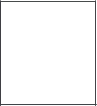 Firma del Tesista (Hasta aquí lo llena-borrar luego esta línea)Esta parte lo llena el responsable de la Unidad de G. & T. (Borrar)Asesor de la tesis: 	Fecha de sustentación de la tesis: 	Calificación de la tesis: 	¿Cuál es el porcentaje de similitud final de la tesis presentada? 	Firma del responsable de la Unidad de Grados y TítulosSe realizó el control anti plagio de la tesis utilizando Turnitin:SÍ ( )No ( )La tesis presentada superó el requisito similitud (máximo de 25%)?:SÍ ( )No ( )